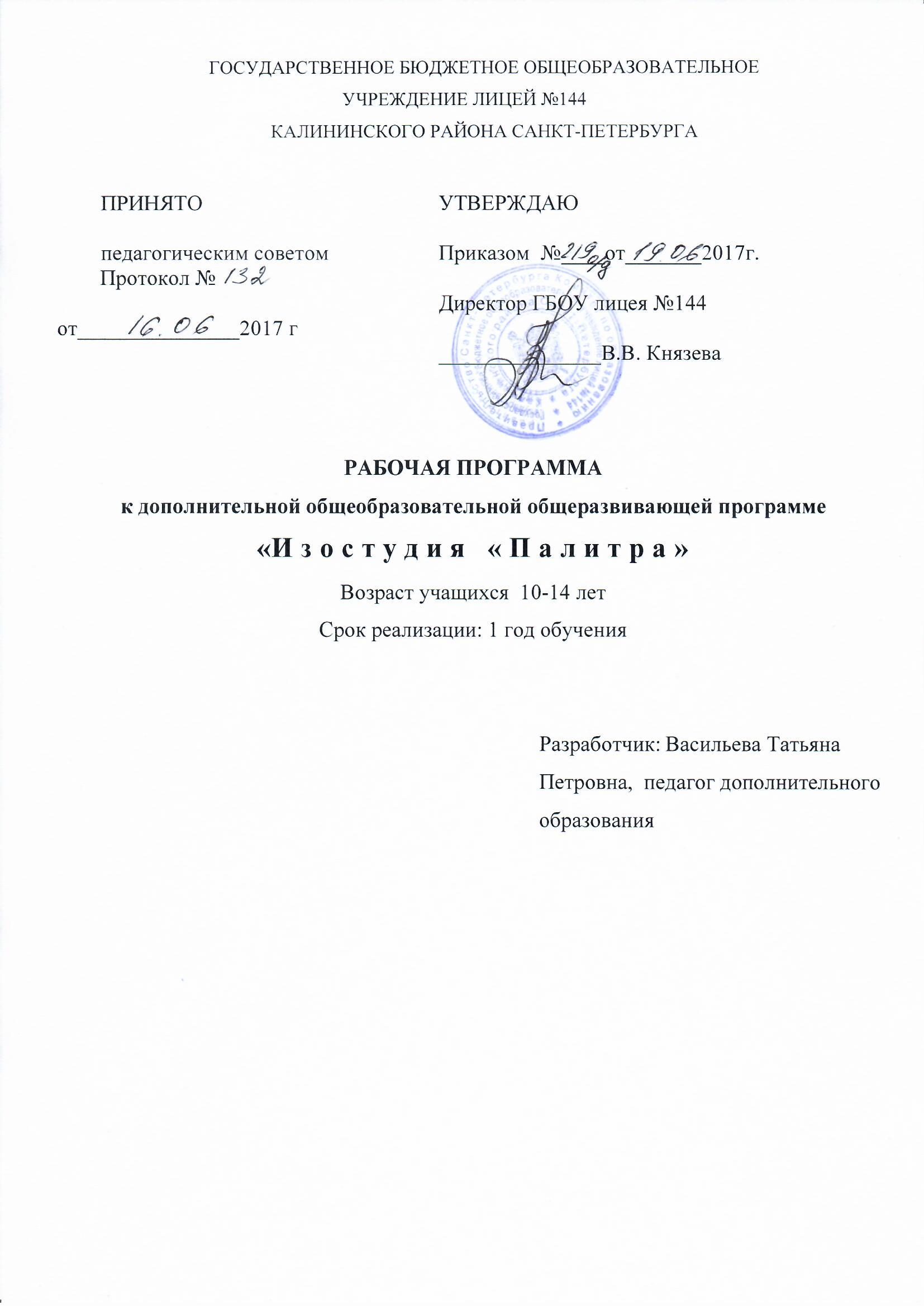 Пояснительная запискаНа первом году обучения закладывается фундамент эмоциональных связей между собственной изобразительной деятельностью детей и большим увлекательным миром искусства. Система дополнительного образования  в изостудии обеспечивает учащимся свободу выбора индивидуальной образовательной траектории, способствует наиболее полному и доступному приобщению к искусству, расширяет возможности для реализации познавательных интересов и творческих потребностей детей и подростков.Для выполнения творческих заданий выбираются различные художественные материалы: гуашь, акварель, карандаш, уголь, фломастеры, мелки, тушь и др. Для развития зрительной памяти, пространственных представлений учащихся необходимо чаще рисовать по памяти и представлению.Рисунки с натуры предшествуют выполнению композиций на темы и декоративным работам. В процессе рисования на темы совершенствуется рисунок, и закрепляются навыки грамотного изображения пропорций, цвета.Обучение декоративной работе осуществляется в процессе выполнения учащимися творческих, декоративных композиций. Дети знакомятся с произведениями народного декоративно-прикладного искусства.Отличительные особенности первого года обученияучащиеся освоят: художественные средства видов изобразительного искусства; виды и жанры изобразительного искусства;узнают творчество выдающихся русских художников;особенности русского народного искусства;историю возникновения и развития русских народных промыслов;рисование с натуры и по представлению в живописи, графике; технику набросков с натуры и по памяти животных, птиц;рисование человека с натуры и по воображению;знания о линейной и воздушной перспективе;пользование различными художественными техниками и материалами;Целью создания программы Изостудия «Палитра» является: формирование духовной культуры учащихся и их  потребности общения с искусством. Задачи первого года обучения:обучающие:овладеть традиционными и нетрадиционными техниками изображения;использовать различные техники изображения в самостоятельной деятельности учащихся;овладеть основами реалистического искусства, формировать навыки рисования с натуры, по памяти, по представлению, знакомить с особенностями работы в области декоративно-прикладного и народного творчества;изучить основы рисунка, живописи, графики, истории композиции, дизайна, декоративно – прикладного искусства, лепки, мировой художественной культуры и искусства. развивающие:развить художественно - эстетическое восприятия мира; развить изобразительные способности, художественны вкус, творческое воображение, пространственное мышление;развить эмоциональную отзывчивость на прекрасное в жизни и в искусстве. воспитательные:воспитать интерес и любовь к искусству;воспитать усидчивость, аккуратность и терпение;обучить ребёнка творческому подходу к любой работе;воспитать культуру работы художественными материалами;воспитать чувство товарищества, толерантности, взаимопомощи;Календарно-тематическое планирование на 2017 – 2018 уч. гИЗОСТУДИЯ «ПАЛИТРА» (1 год обучения) СОДЕРЖАНИЕ ПРОГРАММЫПервый год обучения.Вводное занятиеТеория. Правила поведения и ТБ. Знакомство с материалами, необходимыми для занятий. Практика. Первая работа с красками. Пейзаж. ЖивописьТеория. Знакомство с художественными специальностями. Место работы художников: живописцев, графиков, скульпторов, дизайнеров, архитекторов. Практика. Краски осени. Цветы и листья. Осенние деревья. Осенний пейзаж. Изображение человекаТеория. Пропорции взрослого человека, подростка, младшего школьника.Как рисовать человека по схемам. Практика. Рисование людей разного возраста. Наброски человека с натуры. Декоративное рисованиеТеория. Знакомство с русскими народными промыслами. Гжель. Эскиз блюда. Практика. Создание собственного проекта росписи чайного сервиза. Рисование с натуры. НатюрмортТеория. Знакомство с фламандским, голландским натюрмортом.Практика. Натюрморт с вазой и фруктами. Материалы – по выбору: акварель, гуашь, пастель.Тематическое рисование А. Рисование домашних животных.Теория. Правила рисования кошки, собаки. Рисунки художников: В. Серова, Ватагина, Е. Чарушина. Практика. Рисование животных.Б.  Новогодняя композиция.Теория. Коллаж. Поздравительная открытка. Знакомство с работой в технике коллаж, знакомство со шрифтами, их разнообразием, написанием и применением в практике оформления.Практика. Выполнение новогодней открытки.В. Графическая серия. « Никто не забыт, ничто не забыто!» Блокада Ленинграда.Теория. Рассказ – беседа о войне. Жизнь ленинградцев в осажденном городе. Практика. Создание графической серии о блокаде Ленинграда. Индивидуально – коллективная работа. Выставка. Обсуждение работ.Г. Красавица зима. Композиция.  Теория. Показ фотографий зимних пейзажей. Знакомство с творчеством  
Б. Кустодиева.Практика. Живописное исполнение композиции «Красавица зима».Д. Русские воины – освободители.Теория. Рассказ о богатырях, солдатах Суворова, Петра I, гусарах, воинах Великой Отечественной войны. Рисование лица человека. Пропорции. Практика. Портрет воина – освободителя любого времени по выбору.Е. Этот День Победы! Встреча. Композиция. Теория. Показ фотографий, картин художников. Практика.  Композиция к Дню Победы. Ж. Весенний пейзаж. Акварель. Картины Саврасова, Левитана.Теория. Законы отражения в воде, пастельные тона.Практика. Выполнение работы акварелью, пастелью. Граттеграфия А. Цветы и фрукты.Теория. Показ техники грунтовки. Техника нанесения штрихов. Практика. Грунтовка и выполнение граттеграфии.Б. Прилет птиц. Теория. Правила рисования птиц. Практика. Зарисовки птиц. Птицы в движении.В. Рисование диких животных. Композиция «В зоопарке». Теория. Анималистический жанр. Практика. Эскиз композиции «В зоопарке».  Дизайн. Проект цветочного павильонаТеория. Презентация об архитектуре  малых форм. Практика. Выполнение разверток геометрических тел. Изготовление модели павильона.Итоговое занятие Теория. Правила оформления собственных работ для выставки.Практика. Оформление на паспарту работ. Обсуждение. Дискуссия.Планируемые результаты  1 года обучения:Личностные:• знать свою этническую принадлежность, освоить национальные  ценности, традиции, культуру;• освоить общекультурное наследие России. • ориентироваться в системе моральных норм и ценностей;В рамках ценностного и эмоционального компонентов будут сформированы:• гражданский патриотизм, любовь к Родине, чувство гордости за свою страну;• уважение к истории, культурным и историческим памятникам;• эмоционально положительное принятие своей этнической идентичности;• уважение к другим народам России и мира и принятие их, межэтническая толерантность, готовность к равноправному сотрудничеству;• уважение к личности и её достоинству, доброжелательное отношение к окружающим; • уважение к ценностям семьи, любовь к природе;• потребность в самовыражении и самореализации,Метапредметные :осознавать единство изобразительного искусства с литературой, музыкой, историей;изучать приемы иллюстрирования литературных произведений;освоить музыкальные  и художественные термины (полутона, гамма, нюансы и т.д.);Предметные: Уметь грамотно рисовать;Усвоить законы перспективы;Осознанно выбирать технику исполнения;Определять  виды и жанры изобразительного искусства;Знать особенности работы акварелью и гуашью;Принимать самостоятельное творческое решение композиции, цвета;Уметь рисовать с натуры, по представлению и по памяти;Оформлять собственные работы для выставок;№Тема занятияКол-во часовДатазанятияДатазанятия№Тема занятияКол-во часовПлан Факт1Вводное занятие. ТБ. Где работают художники.        215.092Краски осени. Цветы и листья.222.093Осенние деревья. Живопись229.094Осенние деревья. Графика    206.105Осенний пейзаж. Передача воды, отражения. Деревья.213.106Графика. Работа тушью, пером. Упражнения.220.107Лепка. Скульптура. Человек. Проволочный каркас. Глина.227.108Рисование человека. Схема рисования. 203.119Наброски с натуры человека в движении. Работа соусом, углем, сангиной.210.1110Декоративное рисование. Гжельский фарфор. Упражнения.217.11.11Эскиз блюда по мотивам Гжели224.1112Эскиз блюда. Кистевая роспись201.1213Натюрморт с фруктами и вазой208.1214Рисование домашних животных215.12.15Новогодняя композиция222.1216Поздравительный плакат к Новому году229.1217«Никто не забыт! Ничто не забыто!» Блокада Ленинграда. Графика212.0118Блокада Ленинграда. Графика219.0119Красавица зима. Спортивные игры. Композиция. Живопись.    226.0120Граттеграфия. Цветы и фрукты202.0221Поздравительная открытка ко «Дню защитника  Отечества»209.0222Наши воины в истории Отечества216.0223Поздравительная открытка к 8 марта202.0324Поздравительная открытка к 8 марта216.0325Первые весенние цветы223.0326Пернатые друзья. Прилет птиц230.0327Рисование диких животных206.0428Композиция «В зоопарке». Рисунок.213.0429Композиция «В зоопарке» Графика или живопись.220.0430Понятие о перспективе.227.0431«Этот День Победы!»204.0532«Этот День Победы!»211.0533Праздник в честь ОДОД. Выставка работ.218.0534Весенний пейзаж. Акварель225.0535Весенний пейзаж. Акварель236Итоговая выставка работ2